中華民國品質學會舉  辦ESG品質永續發展管理師課程 (112年度上半年 台北班)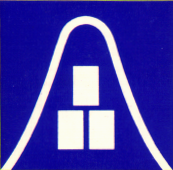 整體課程依序：壹、領導文化與品質永續發展、貳、ESG永續發展趨勢、參、ESG知識總覽與規劃      肆、環境議題 伍、社會議題    陸、公司治理.等方面深入講解及實務說明講師簡介：盧瑞彥：日鑫創投公司董事長、學會常務理事、國品獎評審委員，公司經理、處長、總經理、現任中華民國品質學會理事長。官生平：中華民國品質學會品質永續發展委員會 主任委員。以40餘年的品質專業領域跨域探索ESG品質永續發展現身說法，講述個人在ESG領域鑽研過程的心路歷程，無私地傳承經驗給與會的學員。著有《ESG-知識地圖總覽》與《節能減排整合管理系統》，未來將再出版《ESG科學方法論》與《群我與組織的品質永續發展》。許麗萍：現任龍華科技大學國際企業系系主任、中華民國品質學會委員、中華民國中小學校長協會顧問。取得品質管理師、品質技術師等相關專業證照、完成企業永續發展管理師以及ISO 14064-1:2018溫室氣體盤查主任查證等課程。近3年受邀超過50場演講與工作坊，具備豐富且多元的經驗。曾永祥：國立台灣科技大學管理碩士。中華民國品質學會顧問師、Elsys Taiwan總經理、永續國際顧問股份有限公司教育長。ISO 9000, TL 9000,ISO 14064-1,ISO 14067,ISO 50001品保系統與管理。。游素珍：現任：錡力科技有限公司總經理、文化大學國企所博士、品質學會理事、台北城市科技大學兼任講師、協助產業(製造與服務)之品質提升課程訓練講師與輔導。曾任：雄獅旅遊集團企劃本部品保經理、台積電茂迪股份有限公司品保主任、品質工程師、聯和醫療器材股份有限公司品保課長、易通展科技股份有限公司品保經理、元太科技股份有限公司品質工程師、資格與證照：國立交通大學次微米人才培訓中心低溫多晶矽與非晶矽TFT-LCD技術訓練合格、ISO 9001品質管理系統主導稽核員訓練合格、ISO /IEC 17025實驗室認證規範測試實驗室主管訓練合格、ISO 13485品質醫療系統、量測不確定度基礎實務。吳文祥：現職：勞動部3C核心職能講師、智庫諮詢顧問有限公司總顧問經歷：企業專業經理人、專業培訓師、諮詢顧問師 40年中國生產力中心經營管理顧問師15年輔導海內外企業216家(美的、大陸中鐵、味全康師傅、永豐餘等)蘇州大朋電子工業公司董事長特別助理、廈門洪氏科技有限公司副總經理、廣東省惠州碩頨工業副總經理。李永椉：金頓科技股份有限公司董事長。黃  鋰：台亞智能負責人、(前)拓樸產業研究所副所長。杜台莉：仁聚國際科技有限公司監察人、（前）中國信託銀行大陸事業處副總經理。魏梅金：台灣安衛管理顧問股份有限公司 ESG事業群總經理。其他專業講師..等。(報名表人數多不敷使用，請自行影印或至本會官網線上報名)112年4月14、21、28日、5月5、12、19、26日(共42小時)上午9：00~12：00，下午13：00~16：00中華民國品質學會	地  址：台北市大安區羅斯福二段75號9樓（和平東、西路口時代大廈，捷運古亭站第四號出口）線上報名：http://www.csq.org.tw電    話：(02)2363-1344   傳  真：(02)2362-7663E-Mail：servicemail@csq.org.tw課程目標：從世俗的ESG觀點進入科學思維的ESG，經由ESG知識的累積，建立了以品質為基、永續為軸的品質永續發展的哲理，再嘗試修練自我的ESG本體自性。以此理念設計『ESG品質永續治理管理師』課程，它提供有心為自我或組織建立ESG願景、目標、策略的人士，提供完整的科學方法論；更為各別微觀產業面對氣候變遷的實體風險與轉型風險規劃營運計畫，建立落實與持續改善的機制。01.從ESG的科學思維建立起ESG的哲理思想，再由個人修成ESG的本體自性。02.從鳥瞰ESG的林相，再細索ESG各樹種的德性。03.從氣候變遷的風險與機會，以組織的願景、目標、策略來應對。04.從組織外部的宏觀與微觀情境以及內部強弱，以形成有效的策略，展開可行的行動計畫。05.從盤查散落在組織各職能的管理系統，整合成節能減排、社會責任及公司治理的整合管理系統，從而建立ESG整合管理系統。06.從ESG的各類管理支系統的績效進行成熟度自我評鑑與監控。07.從PDCA的管理循環進行ESG的各類管理支系統的持續改善。08.最終建立起組織的ESG永續文化。09.經由以上的修練，種子學員自我建立了ESG的內容(Content)，經由情境分析(Context)與自我批判(Comment)，再做出對ESG的結論(Conclusion)，從而形成個人的策展能力(Curatorial Competence)。10.最後學員以ESG的內容範圍，寫出一篇自我專精的論述(文本)，經由評核後給予的ESG的結業證書。                                    中華民國品質學會        敬啟課程目標：從世俗的ESG觀點進入科學思維的ESG，經由ESG知識的累積，建立了以品質為基、永續為軸的品質永續發展的哲理，再嘗試修練自我的ESG本體自性。以此理念設計『ESG品質永續治理管理師』課程，它提供有心為自我或組織建立ESG願景、目標、策略的人士，提供完整的科學方法論；更為各別微觀產業面對氣候變遷的實體風險與轉型風險規劃營運計畫，建立落實與持續改善的機制。01.從ESG的科學思維建立起ESG的哲理思想，再由個人修成ESG的本體自性。02.從鳥瞰ESG的林相，再細索ESG各樹種的德性。03.從氣候變遷的風險與機會，以組織的願景、目標、策略來應對。04.從組織外部的宏觀與微觀情境以及內部強弱，以形成有效的策略，展開可行的行動計畫。05.從盤查散落在組織各職能的管理系統，整合成節能減排、社會責任及公司治理的整合管理系統，從而建立ESG整合管理系統。06.從ESG的各類管理支系統的績效進行成熟度自我評鑑與監控。07.從PDCA的管理循環進行ESG的各類管理支系統的持續改善。08.最終建立起組織的ESG永續文化。09.經由以上的修練，種子學員自我建立了ESG的內容(Content)，經由情境分析(Context)與自我批判(Comment)，再做出對ESG的結論(Conclusion)，從而形成個人的策展能力(Curatorial Competence)。10.最後學員以ESG的內容範圍，寫出一篇自我專精的論述(文本)，經由評核後給予的ESG的結業證書。                                    中華民國品質學會        敬啟112 年月  日112 年月  日星期時間時數課  程  內  容主講人414五　上午　九　時分　至　下　午　十　六　時3壹、領導文化與品質永續發展一、中道領導文化與品質永續發展二、中華文化與品質永續發展盧瑞彥414五　上午　九　時分　至　下　午　十　六　時3貳、ESG永續發展趨勢一、永續發展之國際趨勢與因應二、企業永續相關標準與永續報告書三、啟動永續轉型與實踐ESG許麗萍421五　上午　九　時分　至　下　午　十　六　時6參、ESG知識總覽與規劃一、從人類與自然的關係談ESG     二、ESG整合管理系統三、氣候變遷                    四、碳經濟與循環經濟五、ESG科學方法論               六、策略規劃與創新官生平428五　上午　九　時分　至　下　午　十　六　時6肆、環境議題 一、組織溫室氣體盤查    二、產品碳足跡   三、能源管理   曾永祥55五　上午　九　時分　至　下　午　十　六　時3伍、社會議題一、同人卦：異中求同/同中求異二、群我與組織之品質共識         三、跨文化思維官生平55五　上午　九　時分　至　下　午　十　六　時3伍、社會議題四、產品品質與安全         李永椉512五　上午　九　時分　至　下　午　十　六　時3伍、社會議題五、職業安全衛生     六、社會責任魏梅金512五　上午　九　時分　至　下　午　十　六　時3陸、公司治理三、解讀ISO Annex SL MSS(ESG整合管理系統)四、機會與風險-品質的另類解讀五、風險態式列舉與風險治理游素珍519五　上午　九　時分　至　下　午　十　六　時3陸、公司治理六、產業分析與轉型   黃  鋰519五　上午　九　時分　至　下　午　十　六　時3陸、公司治理七、金融產業品質永續發展杜台莉526五　上午　九　時分　至　下　午　十　六　時6陸、公司治理八、製造流程管理及改善(精實生產)九、資訊流程管理及改善(數位轉型)十一、ESG-組織之品質(成熟度自我評鑑)十二、持續改善機制吳文祥即日起至112年04月10日前。線上報名http://www.csq.org.tw 或請將登記單填妥連同參加費用，惠寄/送達台北市羅斯福路二段75號10樓 中華民國品質學會收，或FAX:(02)23627663  E-Mail：servicemail@csq.org.tw非會員每人新台幣25,000元，會員每人新台幣22,000元。二人共同報名以會員價計，三人(含)以上共同報名每人新台幣22,000元。團體會員所派遣非個人會員均以會員標準收費(包括學、雜費、資料袋、講義資料、午餐.等費用)學員以ESG的內容範圍，寫出一篇自我專精的論述(文本)，經由評核後給予的ESG的結業證書。自即日起至每期上課前二天止請將登記單填妥連同參加費用，惠寄、送達台北市羅斯福路二段75號10樓中華民國品質學會或FAX:(02)23627663URL：http://www.csq.org.twE-Mail：service@csq.org.tw每單元每人新台幣會員5,800元，非會員6,000元。同時參加甲、乙單元一次繳款者會員11,000元，非會員11,500元。(團體會員所派遣非個人會員均以會員標準收費)(包括學、雜費、資料袋、講義資料、午餐、飲料等費用)研習期滿，出席率達85％，由本學會發給結業証書自即日起至每期上課前二天止請將登記單填妥連同參加費用，惠寄、送達台北市羅斯福路二段75號10樓中華民國品質學會或FAX:(02)23627663URL：http://www.csq.org.twE-Mail：service@csq.org.tw每單元每人新台幣會員5,800元，非會員6,000元。同時參加甲、乙單元一次繳款者會員11,000元，非會員11,500元。(團體會員所派遣非個人會員均以會員標準收費)(包括學、雜費、資料袋、講義資料、午餐、飲料等費用)研習期滿，出席率達85％，由本學會發給結業証書自即日起至每期上課前二天止請將登記單填妥連同參加費用，惠寄、送達台北市羅斯福路二段75號10樓中華民國品質學會或FAX:(02)23627663URL：http://www.csq.org.twE-Mail：service@csq.org.tw每單元每人新台幣會員5,800元，非會員6,000元。同時參加甲、乙單元一次繳款者會員11,000元，非會員11,500元。(團體會員所派遣非個人會員均以會員標準收費)(包括學、雜費、資料袋、講義資料、午餐、飲料等費用)研習期滿，出席率達85％，由本學會發給結業証書自即日起至每期上課前二天止請將登記單填妥連同參加費用，惠寄、送達台北市羅斯福路二段75號10樓中華民國品質學會或FAX:(02)23627663URL：http://www.csq.org.twE-Mail：service@csq.org.tw每單元每人新台幣會員5,800元，非會員6,000元。同時參加甲、乙單元一次繳款者會員11,000元，非會員11,500元。(團體會員所派遣非個人會員均以會員標準收費)(包括學、雜費、資料袋、講義資料、午餐、飲料等費用)研習期滿，出席率達85％，由本學會發給結業証書……………………沿………………………此………………………線………………………撕………………………下……………………服務業品質專業師課程研習(台北週日班)
參加登記單甲單元：93年10月17、24、31日，乙單元：93年11月14、21、28日，……………………沿………………………此………………………線………………………撕………………………下……………………服務業品質專業師課程研習(台北週日班)
參加登記單甲單元：93年10月17、24、31日，乙單元：93年11月14、21、28日，……………………沿………………………此………………………線………………………撕………………………下……………………服務業品質專業師課程研習(台北週日班)
參加登記單甲單元：93年10月17、24、31日，乙單元：93年11月14、21、28日，……………………沿………………………此………………………線………………………撕………………………下……………………服務業品質專業師課程研習(台北週日班)
參加登記單甲單元：93年10月17、24、31日，乙單元：93年11月14、21、28日，……………………沿………………………此………………………線………………………撕………………………下……………………服務業品質專業師課程研習(台北週日班)
參加登記單甲單元：93年10月17、24、31日，乙單元：93年11月14、21、28日，……………………沿………………………此………………………線………………………撕………………………下……………………服務業品質專業師課程研習(台北週日班)
參加登記單甲單元：93年10月17、24、31日，乙單元：93年11月14、21、28日，……………………沿………………………此………………………線………………………撕………………………下……………………服務業品質專業師課程研習(台北週日班)
參加登記單甲單元：93年10月17、24、31日，乙單元：93年11月14、21、28日，參加單元參加單元參加人員姓名參加人員姓名姓別學歷職稱甲乙參加人員姓名參加人員姓名姓別學歷職稱機關名稱：　　　　　　　　　電　話：　　　　　　　　　傳　真：　　　　　　　　　地址：　　　　　　　　　　　　　　　　　　　　　　　連絡人：　　　　　　　　參加費用：每單元收費會員5,800元，非會員6,000元，可分開各單元上課，　　　　　同時參加甲、乙單元一次繳款者會員11,000元，非會員11,500元。　　　　　□支付現款　□支票付款　□已撥入郵政儲金帳戶「0005343-4」號戶　　名：中華民國品質學會　　　　本單請Fax：(02)23627663報名 網　　址：http://www.csq.org.tw　　　E-Mail：service@csq.org.tw機關名稱：　　　　　　　　　電　話：　　　　　　　　　傳　真：　　　　　　　　　地址：　　　　　　　　　　　　　　　　　　　　　　　連絡人：　　　　　　　　參加費用：每單元收費會員5,800元，非會員6,000元，可分開各單元上課，　　　　　同時參加甲、乙單元一次繳款者會員11,000元，非會員11,500元。　　　　　□支付現款　□支票付款　□已撥入郵政儲金帳戶「0005343-4」號戶　　名：中華民國品質學會　　　　本單請Fax：(02)23627663報名 網　　址：http://www.csq.org.tw　　　E-Mail：service@csq.org.tw機關名稱：　　　　　　　　　電　話：　　　　　　　　　傳　真：　　　　　　　　　地址：　　　　　　　　　　　　　　　　　　　　　　　連絡人：　　　　　　　　參加費用：每單元收費會員5,800元，非會員6,000元，可分開各單元上課，　　　　　同時參加甲、乙單元一次繳款者會員11,000元，非會員11,500元。　　　　　□支付現款　□支票付款　□已撥入郵政儲金帳戶「0005343-4」號戶　　名：中華民國品質學會　　　　本單請Fax：(02)23627663報名 網　　址：http://www.csq.org.tw　　　E-Mail：service@csq.org.tw機關名稱：　　　　　　　　　電　話：　　　　　　　　　傳　真：　　　　　　　　　地址：　　　　　　　　　　　　　　　　　　　　　　　連絡人：　　　　　　　　參加費用：每單元收費會員5,800元，非會員6,000元，可分開各單元上課，　　　　　同時參加甲、乙單元一次繳款者會員11,000元，非會員11,500元。　　　　　□支付現款　□支票付款　□已撥入郵政儲金帳戶「0005343-4」號戶　　名：中華民國品質學會　　　　本單請Fax：(02)23627663報名 網　　址：http://www.csq.org.tw　　　E-Mail：service@csq.org.tw機關名稱：　　　　　　　　　電　話：　　　　　　　　　傳　真：　　　　　　　　　地址：　　　　　　　　　　　　　　　　　　　　　　　連絡人：　　　　　　　　參加費用：每單元收費會員5,800元，非會員6,000元，可分開各單元上課，　　　　　同時參加甲、乙單元一次繳款者會員11,000元，非會員11,500元。　　　　　□支付現款　□支票付款　□已撥入郵政儲金帳戶「0005343-4」號戶　　名：中華民國品質學會　　　　本單請Fax：(02)23627663報名 網　　址：http://www.csq.org.tw　　　E-Mail：service@csq.org.tw機關名稱：　　　　　　　　　電　話：　　　　　　　　　傳　真：　　　　　　　　　地址：　　　　　　　　　　　　　　　　　　　　　　　連絡人：　　　　　　　　參加費用：每單元收費會員5,800元，非會員6,000元，可分開各單元上課，　　　　　同時參加甲、乙單元一次繳款者會員11,000元，非會員11,500元。　　　　　□支付現款　□支票付款　□已撥入郵政儲金帳戶「0005343-4」號戶　　名：中華民國品質學會　　　　本單請Fax：(02)23627663報名 網　　址：http://www.csq.org.tw　　　E-Mail：service@csq.org.tw機關名稱：　　　　　　　　　電　話：　　　　　　　　　傳　真：　　　　　　　　　地址：　　　　　　　　　　　　　　　　　　　　　　　連絡人：　　　　　　　　參加費用：每單元收費會員5,800元，非會員6,000元，可分開各單元上課，　　　　　同時參加甲、乙單元一次繳款者會員11,000元，非會員11,500元。　　　　　□支付現款　□支票付款　□已撥入郵政儲金帳戶「0005343-4」號戶　　名：中華民國品質學會　　　　本單請Fax：(02)23627663報名 網　　址：http://www.csq.org.tw　　　E-Mail：service@csq.org.tw自即日起至每期上課前二天止請將登記單填妥連同參加費用，惠寄、送達台北市羅斯福路二段75號10樓中華民國品質學會或FAX:(02)23627663URL：http://www.csq.org.twE-Mail：service@csq.org.tw每單元每人新台幣會員5,800元，非會員6,000元。同時參加甲、乙單元一次繳款者會員11,000元，非會員11,500元。(團體會員所派遣非個人會員均以會員標準收費)(包括學、雜費、資料袋、講義資料、午餐、飲料等費用)研習期滿，出席率達85％，由本學會發給結業証書自即日起至每期上課前二天止請將登記單填妥連同參加費用，惠寄、送達台北市羅斯福路二段75號10樓中華民國品質學會或FAX:(02)23627663URL：http://www.csq.org.twE-Mail：service@csq.org.tw每單元每人新台幣會員5,800元，非會員6,000元。同時參加甲、乙單元一次繳款者會員11,000元，非會員11,500元。(團體會員所派遣非個人會員均以會員標準收費)(包括學、雜費、資料袋、講義資料、午餐、飲料等費用)研習期滿，出席率達85％，由本學會發給結業証書自即日起至每期上課前二天止請將登記單填妥連同參加費用，惠寄、送達台北市羅斯福路二段75號10樓中華民國品質學會或FAX:(02)23627663URL：http://www.csq.org.twE-Mail：service@csq.org.tw每單元每人新台幣會員5,800元，非會員6,000元。同時參加甲、乙單元一次繳款者會員11,000元，非會員11,500元。(團體會員所派遣非個人會員均以會員標準收費)(包括學、雜費、資料袋、講義資料、午餐、飲料等費用)研習期滿，出席率達85％，由本學會發給結業証書自即日起至每期上課前二天止請將登記單填妥連同參加費用，惠寄、送達台北市羅斯福路二段75號10樓中華民國品質學會或FAX:(02)23627663URL：http://www.csq.org.twE-Mail：service@csq.org.tw每單元每人新台幣會員5,800元，非會員6,000元。同時參加甲、乙單元一次繳款者會員11,000元，非會員11,500元。(團體會員所派遣非個人會員均以會員標準收費)(包括學、雜費、資料袋、講義資料、午餐、飲料等費用)研習期滿，出席率達85％，由本學會發給結業証書……………………沿………………………此………………………線………………………撕………………………下……………………服務業品質專業師課程研習(台北週日班)
參加登記單甲單元：93年10月17、24、31日，乙單元：93年11月14、21、28日，……………………沿………………………此………………………線………………………撕………………………下……………………服務業品質專業師課程研習(台北週日班)
參加登記單甲單元：93年10月17、24、31日，乙單元：93年11月14、21、28日，……………………沿………………………此………………………線………………………撕………………………下……………………服務業品質專業師課程研習(台北週日班)
參加登記單甲單元：93年10月17、24、31日，乙單元：93年11月14、21、28日，……………………沿………………………此………………………線………………………撕………………………下……………………服務業品質專業師課程研習(台北週日班)
參加登記單甲單元：93年10月17、24、31日，乙單元：93年11月14、21、28日，……………………沿………………………此………………………線………………………撕………………………下……………………服務業品質專業師課程研習(台北週日班)
參加登記單甲單元：93年10月17、24、31日，乙單元：93年11月14、21、28日，……………………沿………………………此………………………線………………………撕………………………下……………………服務業品質專業師課程研習(台北週日班)
參加登記單甲單元：93年10月17、24、31日，乙單元：93年11月14、21、28日，……………………沿………………………此………………………線………………………撕………………………下……………………服務業品質專業師課程研習(台北週日班)
參加登記單甲單元：93年10月17、24、31日，乙單元：93年11月14、21、28日，參加單元參加單元參加人員姓名參加人員姓名姓別學歷職稱甲乙參加人員姓名參加人員姓名姓別學歷職稱機關名稱：　　　　　　　　　電　話：　　　　　　　　　傳　真：　　　　　　　　　地址：　　　　　　　　　　　　　　　　　　　　　　　連絡人：　　　　　　　　參加費用：每單元收費會員5,800元，非會員6,000元，可分開各單元上課，　　　　　同時參加甲、乙單元一次繳款者會員11,000元，非會員11,500元。　　　　　□支付現款　□支票付款　□已撥入郵政儲金帳戶「0005343-4」號戶　　名：中華民國品質學會　　　　本單請Fax：(02)23627663報名 網　　址：http://www.csq.org.tw　　　E-Mail：service@csq.org.tw機關名稱：　　　　　　　　　電　話：　　　　　　　　　傳　真：　　　　　　　　　地址：　　　　　　　　　　　　　　　　　　　　　　　連絡人：　　　　　　　　參加費用：每單元收費會員5,800元，非會員6,000元，可分開各單元上課，　　　　　同時參加甲、乙單元一次繳款者會員11,000元，非會員11,500元。　　　　　□支付現款　□支票付款　□已撥入郵政儲金帳戶「0005343-4」號戶　　名：中華民國品質學會　　　　本單請Fax：(02)23627663報名 網　　址：http://www.csq.org.tw　　　E-Mail：service@csq.org.tw機關名稱：　　　　　　　　　電　話：　　　　　　　　　傳　真：　　　　　　　　　地址：　　　　　　　　　　　　　　　　　　　　　　　連絡人：　　　　　　　　參加費用：每單元收費會員5,800元，非會員6,000元，可分開各單元上課，　　　　　同時參加甲、乙單元一次繳款者會員11,000元，非會員11,500元。　　　　　□支付現款　□支票付款　□已撥入郵政儲金帳戶「0005343-4」號戶　　名：中華民國品質學會　　　　本單請Fax：(02)23627663報名 網　　址：http://www.csq.org.tw　　　E-Mail：service@csq.org.tw機關名稱：　　　　　　　　　電　話：　　　　　　　　　傳　真：　　　　　　　　　地址：　　　　　　　　　　　　　　　　　　　　　　　連絡人：　　　　　　　　參加費用：每單元收費會員5,800元，非會員6,000元，可分開各單元上課，　　　　　同時參加甲、乙單元一次繳款者會員11,000元，非會員11,500元。　　　　　□支付現款　□支票付款　□已撥入郵政儲金帳戶「0005343-4」號戶　　名：中華民國品質學會　　　　本單請Fax：(02)23627663報名 網　　址：http://www.csq.org.tw　　　E-Mail：service@csq.org.tw機關名稱：　　　　　　　　　電　話：　　　　　　　　　傳　真：　　　　　　　　　地址：　　　　　　　　　　　　　　　　　　　　　　　連絡人：　　　　　　　　參加費用：每單元收費會員5,800元，非會員6,000元，可分開各單元上課，　　　　　同時參加甲、乙單元一次繳款者會員11,000元，非會員11,500元。　　　　　□支付現款　□支票付款　□已撥入郵政儲金帳戶「0005343-4」號戶　　名：中華民國品質學會　　　　本單請Fax：(02)23627663報名 網　　址：http://www.csq.org.tw　　　E-Mail：service@csq.org.tw機關名稱：　　　　　　　　　電　話：　　　　　　　　　傳　真：　　　　　　　　　地址：　　　　　　　　　　　　　　　　　　　　　　　連絡人：　　　　　　　　參加費用：每單元收費會員5,800元，非會員6,000元，可分開各單元上課，　　　　　同時參加甲、乙單元一次繳款者會員11,000元，非會員11,500元。　　　　　□支付現款　□支票付款　□已撥入郵政儲金帳戶「0005343-4」號戶　　名：中華民國品質學會　　　　本單請Fax：(02)23627663報名 網　　址：http://www.csq.org.tw　　　E-Mail：service@csq.org.tw機關名稱：　　　　　　　　　電　話：　　　　　　　　　傳　真：　　　　　　　　　地址：　　　　　　　　　　　　　　　　　　　　　　　連絡人：　　　　　　　　參加費用：每單元收費會員5,800元，非會員6,000元，可分開各單元上課，　　　　　同時參加甲、乙單元一次繳款者會員11,000元，非會員11,500元。　　　　　□支付現款　□支票付款　□已撥入郵政儲金帳戶「0005343-4」號戶　　名：中華民國品質學會　　　　本單請Fax：(02)23627663報名 網　　址：http://www.csq.org.tw　　　E-Mail：service@csq.org.tw……………………沿………………………此………………………線………………………撕………………………下……………………ESG品質永續發展管理師課程 (112年度上半年 台北班) 報名表(請多利用學會網站 線上報名)112年4月14、21、28日、5月5、12、19、26日(共42小時)……………………沿………………………此………………………線………………………撕………………………下……………………ESG品質永續發展管理師課程 (112年度上半年 台北班) 報名表(請多利用學會網站 線上報名)112年4月14、21、28日、5月5、12、19、26日(共42小時)……………………沿………………………此………………………線………………………撕………………………下……………………ESG品質永續發展管理師課程 (112年度上半年 台北班) 報名表(請多利用學會網站 線上報名)112年4月14、21、28日、5月5、12、19、26日(共42小時)……………………沿………………………此………………………線………………………撕………………………下……………………ESG品質永續發展管理師課程 (112年度上半年 台北班) 報名表(請多利用學會網站 線上報名)112年4月14、21、28日、5月5、12、19、26日(共42小時)……………………沿………………………此………………………線………………………撕………………………下……………………ESG品質永續發展管理師課程 (112年度上半年 台北班) 報名表(請多利用學會網站 線上報名)112年4月14、21、28日、5月5、12、19、26日(共42小時)加人員姓名加人員姓名性別學歷職稱中文英文性別學歷職稱機關名稱：　　　　　　　　　電　話：　　　　　　　　傳　真：　　　　　　　　　地    址：　　　　　　　　　　　　　　　　　　　　　連絡人：　　　　　　　　E-mail：　　　　　　　　　　　　　　　　　　　　　　　參加費用： 會員每人新台幣22,000元，非會員每人新台幣25,000元、三人(含)以上共同報名每人新台幣22,000元。繳費方式：(1)銀行滙款至兆豐國際商業銀行(017)，帳號:030-09-003214，戶名:中華民國品質學會(2)郵政劃撥至本學會儲金帳戶「0005343-4」號，戶名:中華民國品質學會(3)郵寄現款或支(滙)票至本學會網　　址：http://www.csq.org.tw　　 　E-Mail：servicemail@csq.org.tw機關名稱：　　　　　　　　　電　話：　　　　　　　　傳　真：　　　　　　　　　地    址：　　　　　　　　　　　　　　　　　　　　　連絡人：　　　　　　　　E-mail：　　　　　　　　　　　　　　　　　　　　　　　參加費用： 會員每人新台幣22,000元，非會員每人新台幣25,000元、三人(含)以上共同報名每人新台幣22,000元。繳費方式：(1)銀行滙款至兆豐國際商業銀行(017)，帳號:030-09-003214，戶名:中華民國品質學會(2)郵政劃撥至本學會儲金帳戶「0005343-4」號，戶名:中華民國品質學會(3)郵寄現款或支(滙)票至本學會網　　址：http://www.csq.org.tw　　 　E-Mail：servicemail@csq.org.tw機關名稱：　　　　　　　　　電　話：　　　　　　　　傳　真：　　　　　　　　　地    址：　　　　　　　　　　　　　　　　　　　　　連絡人：　　　　　　　　E-mail：　　　　　　　　　　　　　　　　　　　　　　　參加費用： 會員每人新台幣22,000元，非會員每人新台幣25,000元、三人(含)以上共同報名每人新台幣22,000元。繳費方式：(1)銀行滙款至兆豐國際商業銀行(017)，帳號:030-09-003214，戶名:中華民國品質學會(2)郵政劃撥至本學會儲金帳戶「0005343-4」號，戶名:中華民國品質學會(3)郵寄現款或支(滙)票至本學會網　　址：http://www.csq.org.tw　　 　E-Mail：servicemail@csq.org.tw機關名稱：　　　　　　　　　電　話：　　　　　　　　傳　真：　　　　　　　　　地    址：　　　　　　　　　　　　　　　　　　　　　連絡人：　　　　　　　　E-mail：　　　　　　　　　　　　　　　　　　　　　　　參加費用： 會員每人新台幣22,000元，非會員每人新台幣25,000元、三人(含)以上共同報名每人新台幣22,000元。繳費方式：(1)銀行滙款至兆豐國際商業銀行(017)，帳號:030-09-003214，戶名:中華民國品質學會(2)郵政劃撥至本學會儲金帳戶「0005343-4」號，戶名:中華民國品質學會(3)郵寄現款或支(滙)票至本學會網　　址：http://www.csq.org.tw　　 　E-Mail：servicemail@csq.org.tw機關名稱：　　　　　　　　　電　話：　　　　　　　　傳　真：　　　　　　　　　地    址：　　　　　　　　　　　　　　　　　　　　　連絡人：　　　　　　　　E-mail：　　　　　　　　　　　　　　　　　　　　　　　參加費用： 會員每人新台幣22,000元，非會員每人新台幣25,000元、三人(含)以上共同報名每人新台幣22,000元。繳費方式：(1)銀行滙款至兆豐國際商業銀行(017)，帳號:030-09-003214，戶名:中華民國品質學會(2)郵政劃撥至本學會儲金帳戶「0005343-4」號，戶名:中華民國品質學會(3)郵寄現款或支(滙)票至本學會網　　址：http://www.csq.org.tw　　 　E-Mail：servicemail@csq.org.tw